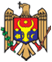 REPUBLICA MOLDOVACONSILIUL RAIONAL ŞTEFAN VODĂDECIZIE nr.1/21din 21 martie 2019 Cu privire la numirea în funcția de manageral Centrul de asistență socială pentru cuplu  mamă-copilși pentru copiii în situație de risc din satul OlăneștiCu privire la numirea în funcția de manageral Centrul de asistență socială pentru cuplu  mamă-copilși pentru copii în situație de risc din satul OlăneștiÎn temeiul procesului verbal nr. 03 din 12. 02. 2019 al Comisiei de concurs instituită prin dispoziția președintelui raionului nr. 02-a din 02.01.2019; În baza art. 43 alin. (1), lit. n) și art. 46 din Legea privind administraţia publică locală nr. 436-XVI din 28.12.2006, Consiliul raional Ştefan Vodă DECIDE: 1. Se numește prin concurs, dna Maria Stavarachi, în funcția de manager al Centrului de asistență socială pentru cuplu mamă-copil și pentru copii în situație de risc din satul Olănești. 2. Persoana responsabilă de evidența contabilă a Direcției asistență socială și protecția familiei va efectua toate calculele și achitările salariale în conformitate cu prevederile legislației în vigoare.3. Prezenta decizie întră în vigoare la data adoptării.4. Controlul executării prezentei decizii se atribuie dlui Vasile Gherman, vicepreședinte al raionului Ștefan Vodă. 5. Prezenta decizie se aduce la cunoştinţă:          Oficiului teritorial Căuşeni al Cancelariei de Stat;          Direcției asistență socială și protecția familiei;          Persoanelor nominalizate;          Prin publicare pe pagina web și Monitorul Oficial al Consiliului raional Ștefan Vodă.  Preşedintele şedinţei                                                                                Vasile Buzu     Contrasemnează      Secretarul Consiliului raional                                                                     Ion Țurcan